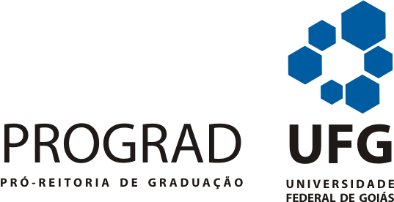 FORMULÁRIO DE CADASTRO DE NOVA DISCIPLINA DE NÚCLEO LIVRE___ semestre/201_Data: ____/____/______.			Assinatura/Carimbo do(a) coordenador(a) do curso: _____________________________________OBSERVAÇÕES: Este formulário deverá estar acompanhado da certidão de aprovação do Colegiado da Unidade Acadêmica Especial, conforme previsto no § 4º, artigo 12 do Regulamento Geral dos Cursos de Graduação (RGCG), fixado pela Resolução CEPEC nº 1122/2012.  Sem a certidão de aprovação, a disciplina não será cadastrada. A disciplina de NL deve ter carga horária total múltipla de 16h (artigo 13 do RGCG). Fica vedada a inclusão de pré-requisitos nas disciplinas ofertadas dentro da demanda prevista no artigo 45 do RGCG, salvo o que dispõe o parágrafo único do referido artigo. UNIDADE ACADÊMICA RESPONSÁVEL: CURSO RESPONSÁVEL PELA OFERTA:PROFESSOR:NOME DA DISCIPLINA (no máximo 50 caracteres): EMENTA: BIBLIOGRAFIA (BÁSICA E COMPLEMENTAR):CARGA HORÁRIA DA DISCIPLINA Carga horária teórica:Carga horária prática:Carga horária total: